國立員林農工 103 學年度第 二 學期活動紀錄主題□行政業務□性平教育▇品格教育□衛生教育□環境教育□國際教育□家庭教育□語文教育□生命教育□生涯發展□就業輔導□專業技能□藝術教育□科學教育□體育教育□其他               □行政業務□性平教育▇品格教育□衛生教育□環境教育□國際教育□家庭教育□語文教育□生命教育□生涯發展□就業輔導□專業技能□藝術教育□科學教育□體育教育□其他               □行政業務□性平教育▇品格教育□衛生教育□環境教育□國際教育□家庭教育□語文教育□生命教育□生涯發展□就業輔導□專業技能□藝術教育□科學教育□體育教育□其他               活動名稱為學長姐加油為學長姐加油為學長姐加油主持(講)人學務主任-黃淑玫學務主任-黃淑玫學務主任-黃淑玫辦理單位學務處協辦單位時間103學年度地點教學大樓廣場參與教師20人參與學生1100人內容概述統測前集合高唷高二學弟妹為高三學長姐加油打氣，為學長姐增強信心統測前集合高唷高二學弟妹為高三學長姐加油打氣，為學長姐增強信心統測前集合高唷高二學弟妹為高三學長姐加油打氣，為學長姐增強信心活動照片活動照片活動照片活動照片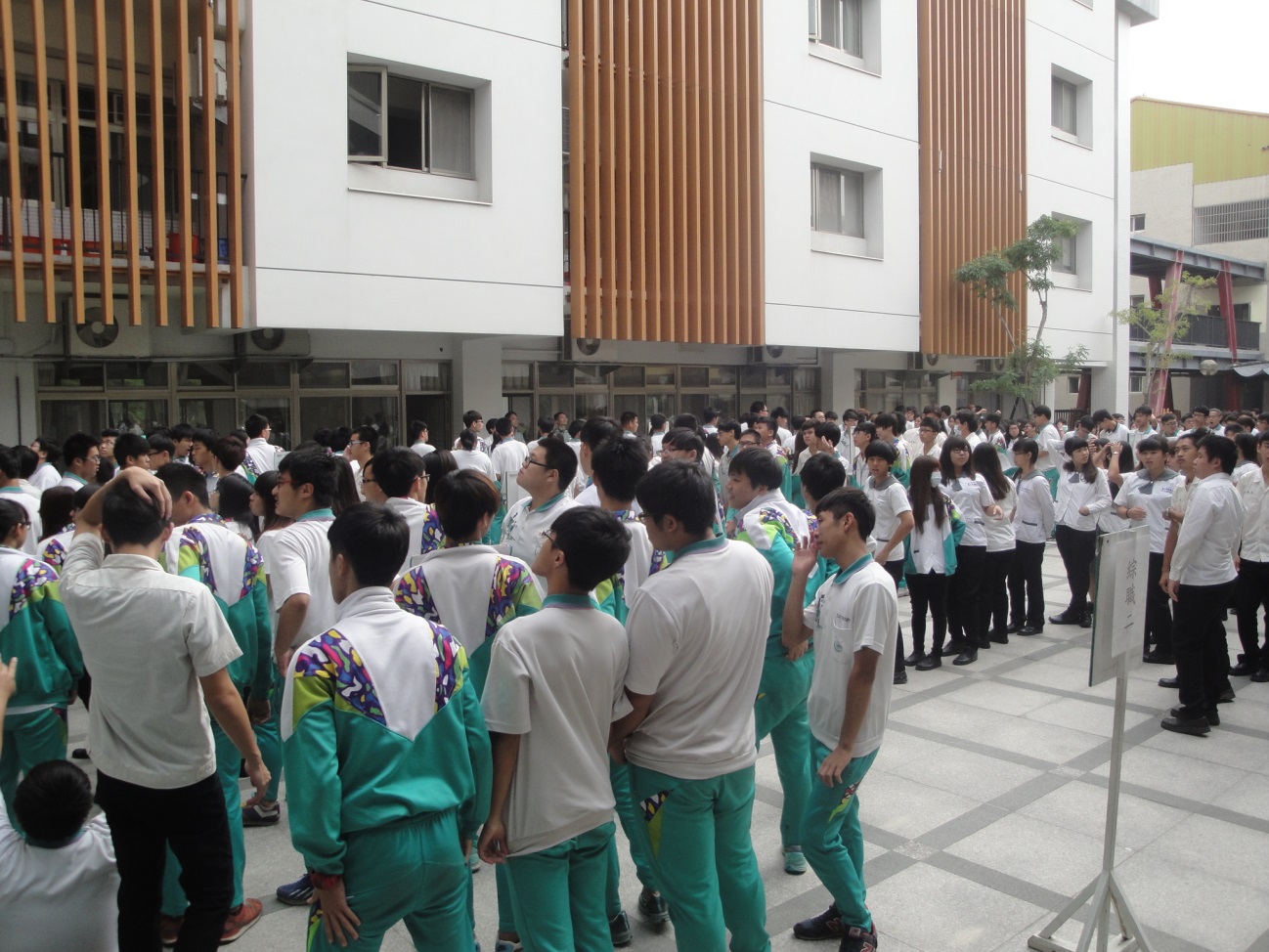 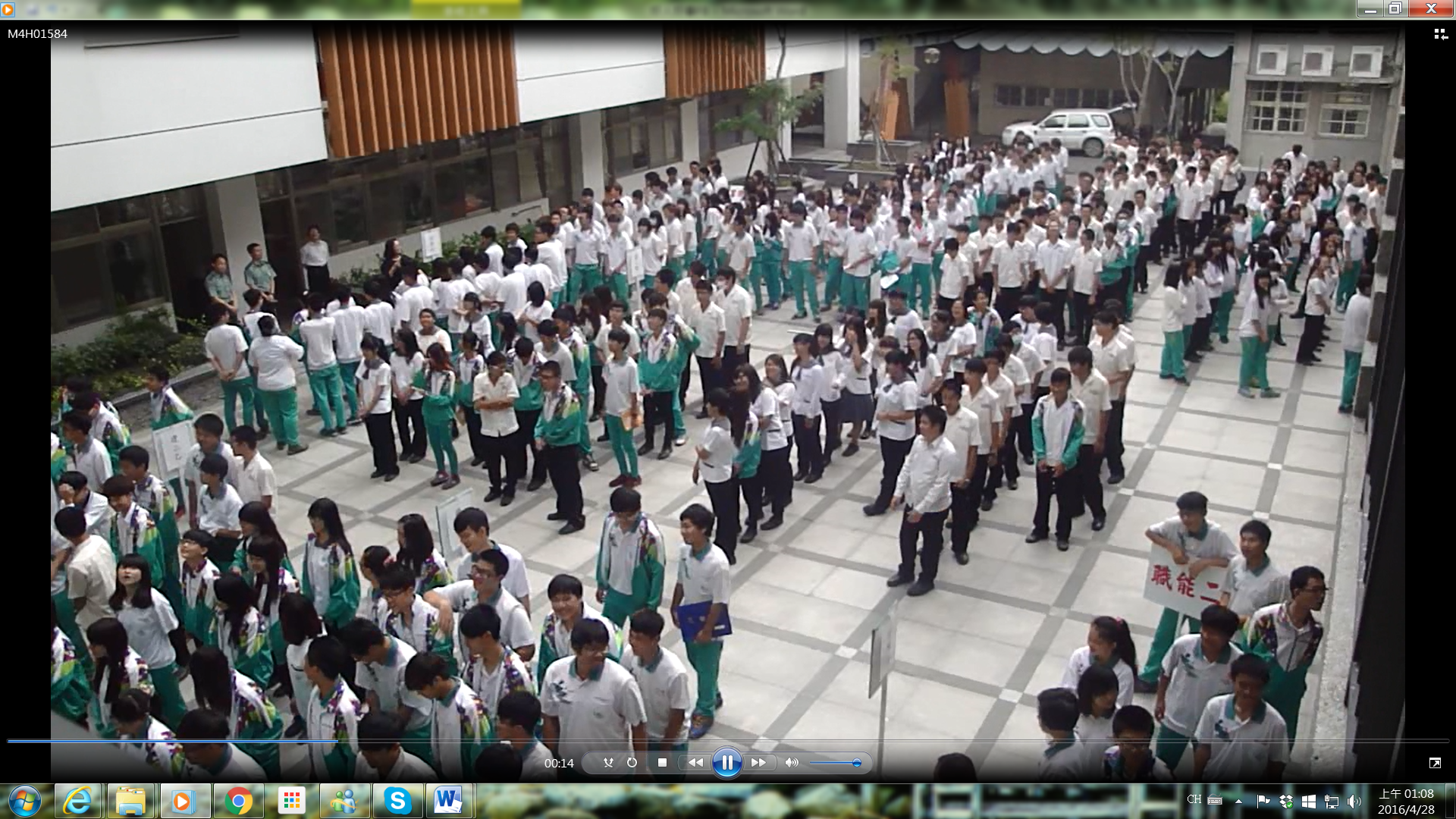 